Naam keuzevak/module: robotica		Docent van keuzevak/module: frenky	Waarom heb je voor dit Keuzevak /Module gekozen? Wat hoop je te gaan doen en leren? Geef aan wat je verwachtingen waren vooraf.Ik heb er voor gekozen omdat ik eigenlijk wel wil weten wat er later gaat komen en wat robots doen

Heeft dit Keuzevak/Module aan die verwachtingen voldaan? Geef duidelijk aan waarom wel/niet.  Nee ik vond het wel een goede d&p alleen het interesseerde mij niet 

Geef een uitgebreide samenvatting van de inhoud van dit Keuzevak/Module (wat heb je allemaal gedaan)? In de 1ste week hebben we wat filmpjes gekeken van wat er later allemaal waarschijnlijk gaat komen
in de 2de week zijn we met een groepje naar roc geweest en daar hebben we een robot stoplicht moeten maken en een robot waaierIn de 3de week hebben we op de computer wat moeten programmerenIn de 4de week hebben we dat ook moeten doenIn de 5de week hebben we een robot geprogrammeerd De 6de en 7de week waren we vrijDe 8ste week hebben we weer de robot geprogrammeerd
In welke onderdelen was jij goed? Geef duidelijk aan waarom. Ik was nergens echt goed in want het was super moeilijk
In welke onderdelen was jij minder goed? Geef duidelijk aan waarom. 
in het programmeren want ik snapte er niks van
Geef aan welke drie beroepen er bij dit Keuzevak/Module passen. Wat houden de beroepen in? Geef een duidelijke, uitgebreide beschrijving. Je kan een 3d tekenaar worden dan maak je tekeningen in 3d bijv van huizenJe kan een programmeerder worden bijv. dat je machines zo programmeert dat ze wat voor je kunnen doenJe kan robots maken dat je in een bedrijf robots maak voor andere bedrijven

Welke opleidingen moet je voor deze 3 beroepen volgen op het MBO? Nask 2 nask 1 mechatronica 

Geef van één van de drie (jouw favoriete) opleidingen een uitgebreide omschrijving. Ik vind nask 1 het leukst want dat vind ik het meeste interessant 

Op welke verschillende MBO-scholen (binnen de regio Brabant, Gelderland) wordt deze opleiding aangeboden?          Roc de leijgraaf in oss en in veghel

Zou jij later in de richting van het Keuzevak/Module je vervolgstudie kiezen? 
nee
Paste het Keuzevak/Module bij jou? Geef aan waarom wel/niet. Nee want het interesseert me niet echt zo super erg

Neem de feedback van jouw Keuzevak-/Module-docent voor je.
Ben je het eens met zijn/haar feedback? Geef aan op welke punten wel en op welke niet. 

https://www.youtube.com/watch?v=gHOKrHrmCbQ 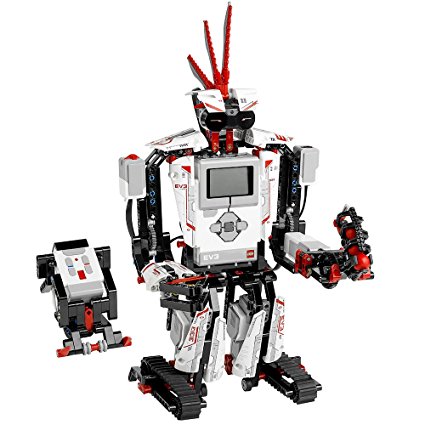 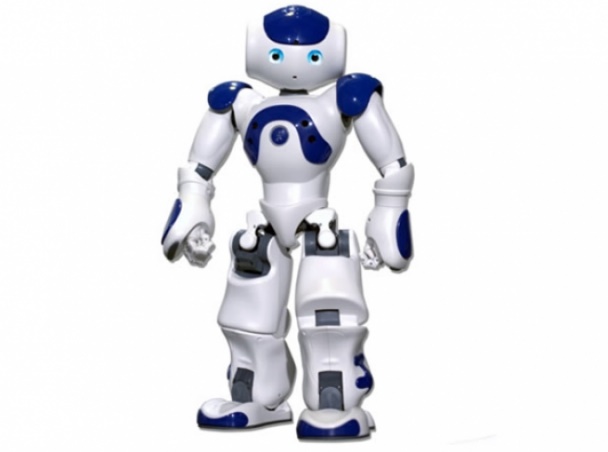 